APPLICATION FORM	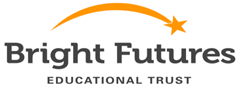 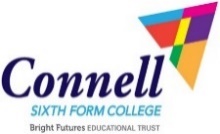 CONNELL SIXTH FORM COLLEGETeaching Staff CONFIDENTIALPUBLIC EXAMINATION RESULTSIf you have delivered courses at GCSE, AS, A2, Level 3 BTEC in the past three years, it would be helpful if could fill in the details of your students results.Please put N/A where it is not applicable.If you have the results in another form, it is acceptable to submit them in a format different from the grid.Other comments attached: Please attach a separate sheet briefly giving comments on the value added for these groups and your reflections on the results.Signed: .......................................................................     Dated: ..........................................If you have no examination results, please attach a copy of your teaching practice reportsPlease type or complete the application form in DARK INK.  This form is also available in alternative formats (e.g. Braille, large print); please telephone the contact number given in the recruitment pack.  It is essential that the information given should be accurate, as it will be used for the assessment of salary in the case of successful applicants.  WE ARE COMMITTED TO SAFEGUARDING CHILDREN IN OUR CARE.Bright Futures Educational Trust is committed to safeguarding and promoting the welfare of children and young people and expects all staff to share this commitment.  Any successful applicant will be required to undertake an Enhanced Disclosure check by the Disclosure and Barring Service and will also be subject to a NCTL prohibition of teaching check.  This post is exempt from the Rehabilitation of Offenders Act 1974.Please type or complete the application form in DARK INK.  This form is also available in alternative formats (e.g. Braille, large print); please telephone the contact number given in the recruitment pack.  It is essential that the information given should be accurate, as it will be used for the assessment of salary in the case of successful applicants.  WE ARE COMMITTED TO SAFEGUARDING CHILDREN IN OUR CARE.Bright Futures Educational Trust is committed to safeguarding and promoting the welfare of children and young people and expects all staff to share this commitment.  Any successful applicant will be required to undertake an Enhanced Disclosure check by the Disclosure and Barring Service and will also be subject to a NCTL prohibition of teaching check.  This post is exempt from the Rehabilitation of Offenders Act 1974.VACANCY DETAILSVACANCY DETAILSPost applied for     ..................................................................................................................................How did you become aware of the post?  TES      Other   (please specify) ……………………..  .PERSONAL DETAILSPERSONAL DETAILSPERSONAL DETAILSPERSONAL DETAILSPERSONAL DETAILSPERSONAL DETAILSPERSONAL DETAILSSurname  ……………………………………First Names …………………………..….First Names …………………………..….First Names …………………………..….First Names …………………………..….Title …..……...Former Name(s)...........................................................(with dates)Permanent Address:Former Name(s)...........................................................(with dates)Permanent Address:Former Name(s)...........................................................(with dates)Permanent Address:Former Name(s)...........................................................(with dates)Permanent Address:............................................................Address for this Correspondence: ............................................................Address for this Correspondence: ............................................................Address for this Correspondence: ………………………………………………………………..………………………………………………………………..………………………………………………………………..………………………………………………………………..………………………………………………………………..………………………………………………………………..………………………………………………………………..………………………………………………………………..………………………………………………………………..………………………………………………………………..………………………………………………………………..………………………………………………………………..………………………………………………………………..………………………………………………………………..…………………………………. Postcode ………………..…………………………………. Postcode ………………..…………………………………. Postcode ………………..…………………………………. Postcode ………………..…………………………………. Postcode ………………..…………………………………. Postcode ………………..…………………………………. Postcode ………………..Telephone/Mobile: …………………………………….Telephone/Mobile: …………………………………….Telephone/Mobile: …………………………………….Telephone/Mobile: …………………………………….Telephone/Mobile: ……………………………………. Telephone/Mobile: ……………………………………. Telephone/Mobile: ……………………………………. Email address ………………………………………………………………………………………..…………………………Email address ………………………………………………………………………………………..…………………………Email address ………………………………………………………………………………………..…………………………Email address ………………………………………………………………………………………..…………………………Email address ………………………………………………………………………………………..…………………………Email address ………………………………………………………………………………………..…………………………Email address ………………………………………………………………………………………..…………………………National Insurance No …………………………Date of achieving QTS………………………………National Insurance No …………………………Date of achieving QTS………………………………National Insurance No …………………………Date of achieving QTS………………………………Date of Birth* ………   Age.........Date of Birth* ………   Age.........   TRN No……..
rent*used for validation purposes only   TRN No……..
rent*used for validation purposes onlyCurrent legislation means it is a criminal offence to employ a person who is subject to immigration control unless he or she had documentary proof showing an entitlement to work in the UK. If selected for interview you will be asked to provide this evidence.Do you have an entitlement to work in the UK?	  Yes	  No	Current legislation means it is a criminal offence to employ a person who is subject to immigration control unless he or she had documentary proof showing an entitlement to work in the UK. If selected for interview you will be asked to provide this evidence.Do you have an entitlement to work in the UK?	  Yes	  No	Current legislation means it is a criminal offence to employ a person who is subject to immigration control unless he or she had documentary proof showing an entitlement to work in the UK. If selected for interview you will be asked to provide this evidence.Do you have an entitlement to work in the UK?	  Yes	  No	Current legislation means it is a criminal offence to employ a person who is subject to immigration control unless he or she had documentary proof showing an entitlement to work in the UK. If selected for interview you will be asked to provide this evidence.Do you have an entitlement to work in the UK?	  Yes	  No	Current legislation means it is a criminal offence to employ a person who is subject to immigration control unless he or she had documentary proof showing an entitlement to work in the UK. If selected for interview you will be asked to provide this evidence.Do you have an entitlement to work in the UK?	  Yes	  No	Current legislation means it is a criminal offence to employ a person who is subject to immigration control unless he or she had documentary proof showing an entitlement to work in the UK. If selected for interview you will be asked to provide this evidence.Do you have an entitlement to work in the UK?	  Yes	  No	Current legislation means it is a criminal offence to employ a person who is subject to immigration control unless he or she had documentary proof showing an entitlement to work in the UK. If selected for interview you will be asked to provide this evidence.Do you have an entitlement to work in the UK?	  Yes	  No	FULL TIME EDUCATIONFULL TIME EDUCATIONFULL TIME EDUCATIONFULL TIME EDUCATIONSecondary Schools attended, with dates and Examination Results with gradesSecondary Schools attended, with dates and Examination Results with grades…………………………………………………………………………………………………...……………………………………………………………………………………………….…………...……………………………………………………………………………………..……………………………………………………………………………………………………...……………………………………………………………………………………………….…………...……………………………………………………………………………………..…University or other Institution attended, with datesUniversity or other Institution attended, with dates…………………………………………………………………………………………….….…………………………………………………………………………………………………..……………………………………………………………………………………………….….…………………………………………………………………………………………………..…Subjects StudiedSubjects Studied:Other:……………………………………………………………………………………..………………………………………………………………………………………..…Degree or Certificate awarded, with dates (If Honours Degree state class)………………………………………………………………………………………………..………....……………………………………………………………………………………….……..………………………………………………………………………………………………………………………………………………………………………………………………..………....……………………………………………………………………………………….……..………………………………………………………………………………………………………………………………………………………………………………………………..………....……………………………………………………………………………………….……..………………………………………………………………………………………………PROFESSIONAL TRAINING (FULL OR PART TIME)PROFESSIONAL TRAINING (FULL OR PART TIME)PROFESSIONAL TRAINING (FULL OR PART TIME)Please include Post Graduate, Supplementary, Advanced Courses, etc.Please include Post Graduate, Supplementary, Advanced Courses, etc.Please include Post Graduate, Supplementary, Advanced Courses, etc.Training Establishments attended, with dates……………………………………………………………………………………………..………...…………………………………………………………………………………………..………………………………………………………………………………………………..………...…………………………………………………………………………………………..…Subjects Studied::Other:……………………………………………………………………………………..………………………………………………………………………………………..…Diplomas or Certificates awarded, with dates……………………………………………………………………………………………….….………………………………………………………………………………………………..………………………………………………………………………………………………….….………………………………………………………………………………………………..…Additional Qualifications gained (with dates) or being sought………………………………………………………………………………………………..…….…………………………………………………………………………………………….…………………………………………………………………………………………………..…….…………………………………………………………………………………………….…Courses/training attended in last two years…………………………………………………………………………………………..………….……………………………………………………………………………………….………..........................................................................................................................................................................................................................................................................................................................................................................................................................................................................................................................................................................................................................................................................................…………………………………………………………………………………………..………….……………………………………………………………………………………….………..........................................................................................................................................................................................................................................................................................................................................................................................................................................................................................................................................................................................................................................................................................PENSIONHave you elected, via Teachers Pensions, to opt out of the Teachers Scheme? Yes      No Are you a member of the scheme for part-time Teachers? Yes      No If you are a member of the Teachers Scheme please state whether additional contributions are made……………………………………………………………………………………………………………………………………PRESENT EMPLOYMENTPRESENT EMPLOYMENTPRESENT EMPLOYMENTPRESENT EMPLOYMENTPRESENT EMPLOYMENTPRESENT EMPLOYMENTPRESENT EMPLOYMENTPRESENT EMPLOYMENTPRESENT EMPLOYMENTPRESENT EMPLOYMENTPRESENT EMPLOYMENTPRESENT EMPLOYMENTPRESENT EMPLOYMENTPRESENT EMPLOYMENTMAT or LEA   ………………………………………..…………………………Name and Address of SchoolMAT or LEA   ………………………………………..…………………………Name and Address of SchoolMAT or LEA   ………………………………………..…………………………Name and Address of School…………………………………………………………………………………………………………………………………………………………………………………………………………………………………………………………………………………………………………………………………………………………………………………………………………………………………………………………………………………………………………………………………………………………………………………………………………………………………………………………………………………………………………………………………………………………………………………………………………………………………………………………………………………………………………………………………………………………………………………………………………………………………………………………………………………………………………………………………………………………………………………………………………………………………………………………………………………………………………………………………………………………………………………………………………………………………………………………………………………………………………………………………………………………………………………………………………………………………………………………………………………………………………………………………………………………………………………………………………………………………………………………………………………………………………………………………………Type of School…………………………………………………..…………………………………………………..…………………………………………………..…………………………………………………..…………………………………………………..…………………………………………………..…………………………………………………..No. on RollNo. on Roll………………………………………………………………………………………………………………………………………………………………Post held…………………………………………………..…………………………………………………..…………………………………………………..…………………………………………………..…………………………………………………..…………………………………………………..…………………………………………………..Date appointment commencedDate appointment commencedDate appointment commencedDate appointment commencedDate appointment commenced………………Subjects taught………………………………………………………………………………………………………………………………………………………………………………………………………………………………………………………………………………………………………………………………………………………………………………………………………………………………………………………………………………………………………………………………………………………………………………………………………………………………………………………………………………………………………………………………………………………………………………………………………………………………………………………………………………………………………………………………………………………………………………………………………………………………………………………………………………………………………………………………………………………………………………………………………………………………………………………………………………………………………………………………………………………………………………………………………………………………………………………………………………………………………………Age Groups TaughtAge Groups Taught………………………………………………………………………………………………………...………………………………………………………………………………………………………...………………………………………………………………………………………………………...………………………………………………………………………………………………………...………………………………………………………………………………………………………...………………………………………………………………………………………………………...………………………………………………………………………………………………………...………………………………………………………………………………………………………...………………………………………………………………………………………………………...………………………………………………………………………………………………………...………………………………………………………………………………………………………...………………………………………………………………………………………………………...Present SalaryPresent Salary………………………………….………………………………….………………………………….………………………………….Present Salary Scale/Increment PointPresent Salary Scale/Increment PointPresent Salary Scale/Increment PointPresent Salary Scale/Increment PointPresent Salary Scale/Increment PointPresent Salary Scale/Increment Point………………….………………….When could you take up duty, if appointed?When could you take up duty, if appointed?When could you take up duty, if appointed?When could you take up duty, if appointed?When could you take up duty, if appointed?………….………………………………………………………………….………….………………………………………………………………….………….………………………………………………………………….………….………………………………………………………………….………….………………………………………………………………….………….………………………………………………………………….………….………………………………………………………………….………….………………………………………………………………….………….………………………………………………………………….PREVIOUS EMPLOYMENTPREVIOUS EMPLOYMENTPREVIOUS EMPLOYMENTPREVIOUS EMPLOYMENTPREVIOUS EMPLOYMENTPREVIOUS EMPLOYMENTPREVIOUS EMPLOYMENTPREVIOUS EMPLOYMENTPREVIOUS EMPLOYMENTPREVIOUS EMPLOYMENTPREVIOUS EMPLOYMENTPREVIOUS EMPLOYMENTPREVIOUS EMPLOYMENTPREVIOUS EMPLOYMENT (Including Teaching Practice if First Application) (Including Teaching Practice if First Application) (Including Teaching Practice if First Application) (Including Teaching Practice if First Application) (Including Teaching Practice if First Application) (Including Teaching Practice if First Application) (Including Teaching Practice if First Application) (Including Teaching Practice if First Application) (Including Teaching Practice if First Application) (Including Teaching Practice if First Application) (Including Teaching Practice if First Application) (Including Teaching Practice if First Application) (Including Teaching Practice if First Application) (Including Teaching Practice if First Application)MAT/ Local Education Authority and SchoolMAT/ Local Education Authority and SchoolType and No. Type and No. Post HeldPost HeldPost HeldPERIOD OF SERVICEGive day, month and yearPERIOD OF SERVICEGive day, month and yearPERIOD OF SERVICEGive day, month and yearPERIOD OF SERVICEGive day, month and yearReason for leavingReason for leavingReason for leavingon Rollon RollFromFromToTo*N.B. – Please indicate: I for Infants, J for Juniors, J.I. for Juniors and Infants, P for Primary, S.M. for Secondary Modern, S.G. for Secondary Grammar, S.C. for Secondary Comprehensive, In. for Independent and sufficient description in the case of other Schools or Colleges.  (Further details may be given on the back page, if necessary)*N.B. – Please indicate: I for Infants, J for Juniors, J.I. for Juniors and Infants, P for Primary, S.M. for Secondary Modern, S.G. for Secondary Grammar, S.C. for Secondary Comprehensive, In. for Independent and sufficient description in the case of other Schools or Colleges.  (Further details may be given on the back page, if necessary)*N.B. – Please indicate: I for Infants, J for Juniors, J.I. for Juniors and Infants, P for Primary, S.M. for Secondary Modern, S.G. for Secondary Grammar, S.C. for Secondary Comprehensive, In. for Independent and sufficient description in the case of other Schools or Colleges.  (Further details may be given on the back page, if necessary)*N.B. – Please indicate: I for Infants, J for Juniors, J.I. for Juniors and Infants, P for Primary, S.M. for Secondary Modern, S.G. for Secondary Grammar, S.C. for Secondary Comprehensive, In. for Independent and sufficient description in the case of other Schools or Colleges.  (Further details may be given on the back page, if necessary)*N.B. – Please indicate: I for Infants, J for Juniors, J.I. for Juniors and Infants, P for Primary, S.M. for Secondary Modern, S.G. for Secondary Grammar, S.C. for Secondary Comprehensive, In. for Independent and sufficient description in the case of other Schools or Colleges.  (Further details may be given on the back page, if necessary)*N.B. – Please indicate: I for Infants, J for Juniors, J.I. for Juniors and Infants, P for Primary, S.M. for Secondary Modern, S.G. for Secondary Grammar, S.C. for Secondary Comprehensive, In. for Independent and sufficient description in the case of other Schools or Colleges.  (Further details may be given on the back page, if necessary)*N.B. – Please indicate: I for Infants, J for Juniors, J.I. for Juniors and Infants, P for Primary, S.M. for Secondary Modern, S.G. for Secondary Grammar, S.C. for Secondary Comprehensive, In. for Independent and sufficient description in the case of other Schools or Colleges.  (Further details may be given on the back page, if necessary)*N.B. – Please indicate: I for Infants, J for Juniors, J.I. for Juniors and Infants, P for Primary, S.M. for Secondary Modern, S.G. for Secondary Grammar, S.C. for Secondary Comprehensive, In. for Independent and sufficient description in the case of other Schools or Colleges.  (Further details may be given on the back page, if necessary)*N.B. – Please indicate: I for Infants, J for Juniors, J.I. for Juniors and Infants, P for Primary, S.M. for Secondary Modern, S.G. for Secondary Grammar, S.C. for Secondary Comprehensive, In. for Independent and sufficient description in the case of other Schools or Colleges.  (Further details may be given on the back page, if necessary)*N.B. – Please indicate: I for Infants, J for Juniors, J.I. for Juniors and Infants, P for Primary, S.M. for Secondary Modern, S.G. for Secondary Grammar, S.C. for Secondary Comprehensive, In. for Independent and sufficient description in the case of other Schools or Colleges.  (Further details may be given on the back page, if necessary)*N.B. – Please indicate: I for Infants, J for Juniors, J.I. for Juniors and Infants, P for Primary, S.M. for Secondary Modern, S.G. for Secondary Grammar, S.C. for Secondary Comprehensive, In. for Independent and sufficient description in the case of other Schools or Colleges.  (Further details may be given on the back page, if necessary)*N.B. – Please indicate: I for Infants, J for Juniors, J.I. for Juniors and Infants, P for Primary, S.M. for Secondary Modern, S.G. for Secondary Grammar, S.C. for Secondary Comprehensive, In. for Independent and sufficient description in the case of other Schools or Colleges.  (Further details may be given on the back page, if necessary)*N.B. – Please indicate: I for Infants, J for Juniors, J.I. for Juniors and Infants, P for Primary, S.M. for Secondary Modern, S.G. for Secondary Grammar, S.C. for Secondary Comprehensive, In. for Independent and sufficient description in the case of other Schools or Colleges.  (Further details may be given on the back page, if necessary)*N.B. – Please indicate: I for Infants, J for Juniors, J.I. for Juniors and Infants, P for Primary, S.M. for Secondary Modern, S.G. for Secondary Grammar, S.C. for Secondary Comprehensive, In. for Independent and sufficient description in the case of other Schools or Colleges.  (Further details may be given on the back page, if necessary)OTHER EXPERIENCEIndustrial, Commercial and periods of Unremunerated Activities with dates, after age 18. If a voluntary post, please state reason for leaving. Please ensure that you account for all periods (including any periods of unemployment) since leaving full-time education with no time gaps.INTERESTSINTERESTSe.g. Music, Games etc.e.g. Music, Games etc.LETTER OF APPLICATIONLETTER OF APPLICATIONPlease continue on an additional sheet if necessaryPlease continue on an additional sheet if necessaryREFERENCESREFERENCESREFERENCESPlease give details of two contact names from your last two employers for the purpose of requesting references.  The contact should preferably be the Head teacher.  These must be professional references and not personal references from a family member or friend.  Referees will be asked about the applicant’s suitability to work with children, child protection concerns and disciplinary offences. Please give details of two contact names from your last two employers for the purpose of requesting references.  The contact should preferably be the Head teacher.  These must be professional references and not personal references from a family member or friend.  Referees will be asked about the applicant’s suitability to work with children, child protection concerns and disciplinary offences. Please give details of two contact names from your last two employers for the purpose of requesting references.  The contact should preferably be the Head teacher.  These must be professional references and not personal references from a family member or friend.  Referees will be asked about the applicant’s suitability to work with children, child protection concerns and disciplinary offences. 1. Name ……………………………………………..Organisation ……………………………………………..Address …………………………………………………………………………………………………………………………………………………………………………………………………………………………………………………………………………………………………………..…………………………………………………………..Telephone No …………………………………………………..Fax No …………………………………………………Fax No …………………………………………………Email ……………………………………………………………..Job Title………………………………………………...Job Title………………………………………………...Can we take up a reference at this stage? Yes      No 2.Name ……………………………………………..Organisation ……………………………..……………...Address ……………………………………………………………………………………………………………………………………………………………………………………………………………………………………………………………………………………………………..…………………………………………………………..……Telephone No ……………………………………..……………Fax No …………………………………………………Fax No …………………………………………………Email ……………………………………………………………..Job Title ………………………………………………..Job Title ………………………………………………..Can we take up a reference at this stage? Yes      No Canvassing will disqualify your application.  You must not communicate directly or indirectly with members of the Governing Body about your candidature and you must disclose whether or not your are related to any member of the Governing Body.Are you related to any member of the Governing Body or the B.F.E.T. Directors?       Yes      No If you have answered yes to the above question please state their name, position and relationship.Are you related to any member of staff at BFET?                   Yes      No If you have answered yes to the above question please state their name, position and relationship.Canvassing will disqualify your application.  You must not communicate directly or indirectly with members of the Governing Body about your candidature and you must disclose whether or not your are related to any member of the Governing Body.Are you related to any member of the Governing Body or the B.F.E.T. Directors?       Yes      No If you have answered yes to the above question please state their name, position and relationship.Are you related to any member of staff at BFET?                   Yes      No If you have answered yes to the above question please state their name, position and relationship.Canvassing will disqualify your application.  You must not communicate directly or indirectly with members of the Governing Body about your candidature and you must disclose whether or not your are related to any member of the Governing Body.Are you related to any member of the Governing Body or the B.F.E.T. Directors?       Yes      No If you have answered yes to the above question please state their name, position and relationship.Are you related to any member of staff at BFET?                   Yes      No If you have answered yes to the above question please state their name, position and relationship.ARRANGEMENTS FOR INTERVIEWIf you are a disabled person, are there any arrangements which we can make for you if you are called for interview and/or work based exercise?   Yes      No If YES, please specify, (e.g. sign language interpreter, audio tape, etc.)………………………………………………...DECLARATIONI confirm to the best of my knowledge that the information given on this form is accurate and that I have not omitted any facts, or provided misleading information which may have a bearing on my application for employment.  Please note any person appointed by the School having given false information may be liable to disciplinary proceedings)Signed …………………………………………………………………………… Date ………………………………………DATA PROTECTION ACT 2018All information contained in this form will be treated as strictly confidential, and used for recruitment purposes only.  However, the Trust is under a duty to protect public funds it administers and to this end may use this information you have provided on this form within its authority for prevention and detection of fraud.  By supplying information, you will also be indicating your consent to the information being processed for all employment purposes as defined in the Data Protection Act 2018, and any verification checks which may be made.  It will be copied for use during the recruitment process.  Once the recruitment process is completed, the data will be stored for a maximum of six months then destroyed.  If you are a successful candidate your application form will be used as part of your personnel record. Please see the Data Privacy Statement-Job applicants on our website: http://bfet.co.uk/wp-content/uploads/2018/07/BFET-Applicant-privacy-notice-002.pdfGRADES ACHIEVEDGRADES ACHIEVEDGRADES ACHIEVEDGRADES ACHIEVEDGRADES ACHIEVEDGRADES ACHIEVEDGRADES ACHIEVEDResults inYear GroupSyllabus e.g. GCSE, AS,A2, L3 BTEC inc exam boardGroup SizeABCDEFGUValue Added2018Year102018Year 112018Year 122018Year 132017Year102017Year 112017Year 122017Year 132016Year102016Year 112016Year 122016Year 13